ПРОЕКТ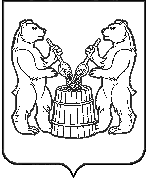 АДМИНИСТРАЦИЯ МУНИЦИПАЛЬНОГО ОБРАЗОВАНИЯ«УСТЬЯНСКИЙ МУНИЦИПАЛЬНЫЙ РАЙОН»АРХАНГЕЛЬСКОЙ  ОБЛАСТИПОСТАНОВЛЕНИЕот                 года  №      р.п. ОктябрьскийО внесении изменений в административный регламент предоставлениямуниципальной услуги по выдаче разрешений на строительствопри осуществлении строительства, реконструкции объектовкапитального строительства на территориях сельских поселений, входящих в состав муниципального образования «Устьянский муниципальный район» Архангельской областиВ  соответствии с Градостроительным кодексом Российской Федерации от 29.12.2004 № 190-ФЗ, на основании Правил разработки и утверждения административных регламентов предоставления муниципальных услуг муниципального образования «Устьянский муниципальный район», утверждённого постановлением от 29 июля 2011 года № 1697, администрация муниципального образования «Устьянский муниципальный район»ПОСТАНОВЛЯЕТ:1. Внести  следующие изменения  в административный регламент предоставления муниципальной услуги по выдаче разрешений на строительство при осуществлении строительства, реконструкции объектов капитального строительства на территориях сельских поселений, входящих в состав муниципального образования «Устьянский муниципальный район» Архангельской области, утвержденный  постановлением администрации муниципального образования «Устьянский муниципальный район» № 884 от 19 июля 2019 года:1.1. В пункте 14 подпункт 1.2 исключить. 1.2. Абзац пятый пункта 21 изложить в новой редакции «Документ, предусмотренный подпунктом 1 пункта 17 настоящего административного регламента, составляется по форме в соответствии с приложением № 1 к настоящему административному регламенту. Документ, предусмотренный подпунктом 1 пункта 20 настоящего административного регламента, составляется по форме в соответствии с приложением № 2 к настоящему административному регламенту».1.3. Абзац шестой пункта 21 изложить в следующей редакции «Документ, предусмотренный подпунктом 2 пункта 20 настоящего административного регламента, должен быть оформлен в соответствии с требованиями гражданского законодательства».1.4. В абзаце седьмом пункта 28 слова «со дня регистрации запроса заявителя в многофункциональном центре предоставления государственных и муниципальных услуг и (или) привлекаемой им организации» заменить словами «со дня регистрации запроса заявителя в управлении строительства и инфраструктуры».1.5. Изложить приложение № 1 к административному регламент предоставления муниципальной услуги по выдаче разрешений на строительство при осуществлении строительства, реконструкции объектов капитального строительства на территориях сельских поселений, входящих в состав муниципального образования «Устьянский муниципальный район» Архангельской области в новой редакции согласно приложению № 1 к настоящему постановлению.1.6. Дополнить административный регламент предоставления муниципальной услуги по выдаче разрешений на строительство при осуществлении строительства, реконструкции объектов капитального строительства на территориях сельских поселений, входящих в состав муниципального образования «Устьянский муниципальный район» Архангельской области приложением № 2 согласно приложению № 2 к настоящему постановлению.2. Контроль за исполнением настоящего постановления возложить на начальника управления и инфраструктуры администрации муниципального образования «Устьянский муниципальный район», заместителя главы администрации по строительству и муниципальному хозяйству.3. Настоящее постановление подлежит официальному опубликованию в муниципальном вестнике «Устьяны» и размещению на официальном сайте администрации муниципального образования «Устьянский муниципальный район» в сети «Интернет». 4. Настоящее постановление вступает в силу после его официального опубликования. Глава  муниципального образования                                          А.А. ХоробровПРИЛОЖЕНИЕ № 1В администрацию муниципального образования «Устьянский муниципальный район»Застройщик _________________________________	наименование юридического лица  __________________________________________________________(физического	лица), ИНН, ОГРН, местонахождение,  __________________________________________________________	ФИО руководителя, телефон, банковские реквизиты  __________________________________________________________ (наименование банка, р/с, к/с, БИК)ЗАЯВЛЕНИЕо внесении изменений в разрешение на строительствоПрошу внести изменение в разрешение на строительствоот "____" ____________ г. № _________________________________________,срок действия которого установлен до "____" __________________ 20 ____г.наименование объекта капитального строительства__________________________________________________________________(указать наименование объекта)__________________________________________________________________на земельном участке по адресу: __________________________________________________________________ (город, район, улица)__________________________________________________________________площадью ______________ кв. м, кадастровый № _______________________Необходимость внесения изменений в разрешение на строительство вызвана тем,________________________________________________________________________________________________________________________________________________________________________________________Положительное заключение экспертизы __________________________________________________________________(наименование уполномоченного органа экспертизы)получено за № _______________________ от "___" _______________20____г.Проектная документация утверждена __________________________________________________________________(наименование документа и уполномоченной организации, его выдавшей)__________________за № ____________от "___" _________________20____г.Положительное заключение экспертизы модифицированной проектной документации__________________________________________________________________(наименование уполномоченного органа экспертизы)получено за № _______________________ от "___" _______________20____г.Застройщик                  _______________ / ______________________________	                                                                                     (подпись)                                                  (расшифровка подписи, дата)Основные показатели по строительствуЗастройщик                           _______________ / _________________________________	                                                                                                  (подпись)                                                  (расшифровка подписи, дата)Результат предоставления муниципальной услуги получу (нужное отметить): лично в администрации муниципального образования «Устьянский муниципальный район»направить почтовым отправлением.____________ПРИЛОЖЕНИЕ № 2В администрацию муниципального образования «Устьянский муниципальный район»Застройщик _________________________________	наименование юридического лица  __________________________________________________________(физического	лица), ИНН, ОГРН, местонахождение,  __________________________________________________________	ФИО руководителя, телефон, банковские реквизиты  __________________________________________________________ (наименование банка, р/с, к/с, БИК)ЗАЯВЛЕНИЕо внесении изменений в разрешение на строительство с целью продления срока действия разрешения на строительствоПрошу внести изменения в разрешение на строительство 
от "____" ____________ г. № _________________________________________,срок действия которого установлен до "____" ___________________ 20 ____г.наименование объекта капитального строительства__________________________________________________________________(указать наименование объекта)__________________________________________________________________на земельном участке по адресу: __________________________________________________________________(город, район, улица)__________________________________________________________________площадью ______________ кв. м, кадастровый № _______________________в части продления срока действия разрешения на строительствосроком до "____" ___________ 20____ г.Настоящим заявлением подтверждаю, что строительство, реконструкция (нужное подчеркнуть) объекта капитального строительства было начато "_____"__________ 20__г.Об ответственности за представление искаженной информации предупрежден.Необходимость продления срока действия разрешения на строительство вызвана тем, что:_______________________________________                                        (причины невыполнения условия об окончании срока строительства, _____________________________________________________________________________реконструкции объекта капитального строительства)Застройщик                            _______________ / _________________________________	                                                                                                  (подпись)                                                  (расшифровка подписи, дата)Результат предоставления муниципальной услуги получу (нужное отметить): лично в администрации муниципального образования «Устьянский муниципальный район»направить почтовым отправлением.____________ПРИЛОЖЕНИЕ № 1к административному регламенту предоставления муниципальной услуги по выдаче разрешений на строительство при осуществлении строительства, реконструкции объектов капитального строительства, расположенных на территориях сельских поселений входящих в состав муниципального образования "Устьянский муниципальный район" Архангельской области№п/пНаименованиеПоказателиЕд. измерения1Площадь земельного участка м22Материал стен, фундамент, кровля3Этажностьэтаж(а)4Площадь застройким25Строительный объем, в том числе ниже отм. 0,0000м36Общая площадь объектам27Жилая площадьм28Сметная стоимость строительстватыс. руб.9Продолжительность строительствамес.ПРИЛОЖЕНИЕ № 2к административному регламенту предоставления муниципальной услуги по выдаче разрешений на строительство при осуществлении строительства, реконструкции объектов капитального строительства, расположенных на территориях сельских поселений входящих в состав муниципального образования "Устьянский муниципальный район" Архангельской области